ScheduleUppdated 2022-02-24TeachersMJ	Monika Johansson		Monika.Johansson@slu.seSK                 Saeid Karkehabadi                                  	 saeid.karkehabadi@slu.se
KN	Klara Nilsson			klara.nilsson@slu.se
AH	Anja Herneke			anja.herneke@slu.seSaS	Sabine Sampels		sabine.sampels@slu.seJP	Jana Pickova			Jana.Pickova@slu.se 	HH 	Henrik Hansson		henrik.hansson@slu.seVP	Volkmar Passoth		Volkmar.Passoth@slu.seJM 			Jonas Malmsten, 		jonas.malmsten@slu.seSB 			Santanu Basu			santanu.basu@slu.seInvited speakersFF 	Fredrik Fogelberg 		fredrik.fogelberg@ri.seLH 	Lina von Hackewitz 		lacr0001@stud.slu.seCE 	Carl Eckerdal			carl.eckerdal@li.se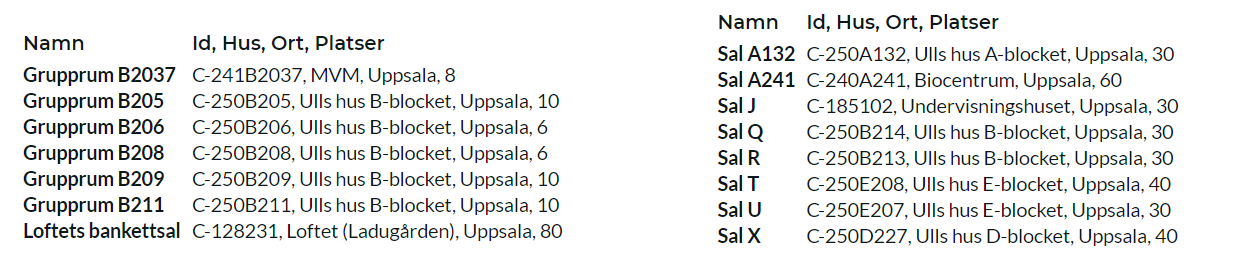 DateTameActivityPlacePlaceWeek 12Week 12Week 12Week 12Week 12Week 12Thue 24 March10.15-12.00Roll call at 10 15 AMWelcome and introductionGrading criteria, schedule (MJ, SK)MandatoryRoll call at 10 15 AMWelcome and introductionGrading criteria, schedule (MJ, SK)MandatorySal A13213.15-14.0014.15-16.00Information about Fact sheet and Student lectures  (MJ)LectureMilk production - overviewLectureMilk coagulation (MJ)Information about Fact sheet and Student lectures  (MJ)LectureMilk production - overviewLectureMilk coagulation (MJ)A132Fri 25 March10.15-12.00LectureMilk proteins LectureMilk fat and butter manufacture (MJ)LectureMilk proteins LectureMilk fat and butter manufacture (MJ)Sal X13.15-15.00LectureCereal baking  (KN)LectureCereal baking  (KN)Sal A241Week 13Week 13Week 13Week 13Week 13Mon 28March10.15 – 12.00Student lecture preparationStudent lecture preparation13.15-16.00Student lecture preparationStudent lecture preparationTue 29 March9.15 - 10.0010.15-12.00Introduction to PBLBaking PBL (Mandatory)(KN)Introduction to PBLBaking PBL (Mandatory)(KN)Sal T Grupprum B2037 
Grupprum B205-206 
Grupprum B208-209 
Grupprum B21113.15-16.00Baking PBL (Mandatory)(KN)Baking PBL (Mandatory)(KN)Wed 30 March10.15-12.00PBLPBLThu 31 March09.15-12.00Baking PBL (Mandatory)(KN)Baking PBL (Mandatory)(KN)13.15-14.00Baking PBL final conclusion (Mandatory)(KN)Baking PBL final conclusion (Mandatory)(KN)Sal X14.15-17.00Student lecture preparationStudent lecture preparationFri 1 April10.15-12.00LectureLactose LectureCheese manufacture (MJ)LectureLactose LectureCheese manufacture (MJ)Sal T13.00-16.00Student lecture preparationStudent lecture preparationWeek 14Week 14Week 14Week 14Week 14Mon 4 AprilStudent lecture preparationStudent lecture preparationTue 5  AprilStudent lecture preparationStudent lecture preparationWed 6 April10.15-12.00Student Lecture Gr 225 min + 10 min discussion10.15 – 10.50Mandatory Student Lecture Gr 425 min + 10 min discussion11.00 – 11.35Mandatory (MJ, SK)Student Lecture Gr 225 min + 10 min discussion10.15 – 10.50Mandatory Student Lecture Gr 425 min + 10 min discussion11.00 – 11.35Mandatory (MJ, SK)Sal TThu 7 April10.15-12.00Student Lecture Gr 525 min + 10 min discussion10.15 – 10.50Mandatory (MJ, SK)Student Lecture Gr 625 min + 10 min discussion11.00 – 11.35Mandatory (MJ, SK)Student Lecture Gr 525 min + 10 min discussion10.15 – 10.50Mandatory (MJ, SK)Student Lecture Gr 625 min + 10 min discussion11.00 – 11.35Mandatory (MJ, SK)Sal X13.15-16.00Student Lecture Gr 125 min + 10 min discussion13.15 – 13.50Mandatory (MJ, SK)Student Lecture Gr 125 min + 10 min discussion13.15 – 13.50Mandatory (MJ, SK)Sal TStudent Lecture Gr 325 min + 10 min discussion14.00 – 14.35Mandatory (MJ, SK)Student Lecture Gr 325 min + 10 min discussion14.00 – 14.35Mandatory (MJ, SK)14.45-15.30Class meetingMJClass meetingMJSal TFri 8 April09.15-12.00LectureFermentation technology (VP)LectureFermentation technology (VP)Sal XStudy timeStudy timeWeek 15Week 15Week 15Week 15Week 15Mon 11 April09.15-11.3011.30 -12.00Plant based food and post-harvest processing                             SBQuestion time  ZoomPlant based food and post-harvest processing                             SBQuestion time  ZoomRecorded lecture with consultation in zoom13.15-15.00Invited speakerPeas and beans for today and tomorrow – farming and foodFredrik FogelbergMandatory Invited speakerPeas and beans for today and tomorrow – farming and foodFredrik FogelbergMandatory Sal QTue 12 AprilStudy timeStudy timeWed 13 April09.15-11.3011.30 -12.00Plant based food and post-harvest processing SBQuestion time in ZoomPlant based food and post-harvest processing SBQuestion time in ZoomRecorded lecture with consultation in zoomThu 14 AprilFact sheet preparationFact sheet preparationFri 15 AprilGood FridayGood FridayGood FridayGood FridayWeek 16Week 16Week 16Week 16Mon 18 AprilEaster MondayEaster MondayEaster MondayEaster MondayTue 19 AprilFact sheet preparationFact sheet preparationWed 20 April10.15 – 12.00Study timeStudy timeThu 21 April10.15-12.00LecturePlant proteinand extrusion cooking(AH)LecturePlant proteinand extrusion cooking(AH)Sal A241Fri 22 AprilFact sheet preparationFact sheet preparationWeek 17Week 17Week 17Week 17Mon 25 April10.15-11.00LectureFermented milk products (MJ)LectureFermented milk products (MJ)Sal U11.15-12.00ExerciseManufacture of home-made dairy productsMandatoryIntroductionExerciseManufacture of home-made dairy productsMandatoryIntroductionSal UExerciseManufacture homemade dairy productsExerciseManufacture homemade dairy productsTue 26 AprilExerciseManufacture homemade dairy productsExerciseManufacture homemade dairy productsWed 27 AprilExerciseManufacture homemade dairy productsExerciseManufacture homemade dairy productsThu 28 April8.15-12.00ExercisePresentation and evaluation of home-made dairy products Mandatory (MJ)ExercisePresentation and evaluation of home-made dairy products Mandatory (MJ)Sal R13.15-17.00ExercisePresentation and evaluation of home-made dairy products Mandatory (MJ)ExercisePresentation and evaluation of home-made dairy products Mandatory (MJ)Sal RFri 29 AprilFact sheet preparationFact sheet preparationWeek 18Week 18Week 18Week 18Week 18Mon 2 May9.15-12.00Fact sheet preparationFact sheet preparation13.15-15.00LectureMeat products(SaS)LectureMeat products(SaS)Sal XFactsheet will be sent to the opponent and to MJ + SK latest at 12 AMFactsheet will be sent to the opponent and to MJ + SK latest at 12 AMTue 3 May9.15-11.00 LectureMilk quality and paymentLectureProcessing of dairy products (MJ) LectureMilk quality and paymentLectureProcessing of dairy products (MJ)Sal A24111.15-12.00Class meetingMJClass meetingMJSal A24113.15-14.00Invited speakerInsectsLina von HackewitzMandatoryInvited speakerInsectsLina von HackewitzMandatorySal A24114.15-16.00LectureFish products (SaS)LectureFish products (SaS)Sal A241Wed 4 May10.15-12.00LectureAlgae and seaweeds (SAS)LectureAlgae and seaweeds (SAS)Sal A241Thu 5 May10.00-12.00Fact sheet preparationFact sheet preparation13.00-16.00Fact sheet preparationFact sheet preparationFri 6 May9.15 – 12.00LecturePackaging and other post-processing operations(HH)LecturePackaging and other post-processing operations(HH)Sal A24113.15 – 16.00Study timeStudy timeWeek 19Week 19Week 19Week 19Week 19Mon 9 May9.15-12.00Factsheet comments from opponents, 20 min/groupGr 5+69.15 – 9.35Gr 6+19.40 – 10.00MandatoryFactsheet comments from opponents 20 min/groupGr 1+210.15 – 10.35Gr 2+310.40- 11.00MandatoryFactsheet comments from opponents 20 min/groupGr 3+4 11.15 – 11.35Gr 4+511.40 – 12.00Mandatory(MJ+SK)Factsheet comments from opponents, 20 min/groupGr 5+69.15 – 9.35Gr 6+19.40 – 10.00MandatoryFactsheet comments from opponents 20 min/groupGr 1+210.15 – 10.35Gr 2+310.40- 11.00MandatoryFactsheet comments from opponents 20 min/groupGr 3+4 11.15 – 11.35Gr 4+511.40 – 12.00Mandatory(MJ+SK)Sal R13.00-17.00CorrectionsFactsheetCorrectionsFactsheetTue 10 May10.15-12.00LectureOil and fats(JP)LectureOil and fats(JP)Sal A24113.15-15.00LectureEgg and egg quality (JP) LectureEgg and egg quality (JP) Sal QWed 11 May13.15-16.00Study timeStudy timeThu 12 MayStudy timeStudy timeFri 13 May10.15-12.00Wild game(JM)Wild game(JM)Sal A24113.15-16.00Study timeStudy timeWeek 20Week 20Week 20Week 20Week 20Mon 16 May10.15-12.00Potatoes(SB)Potatoes(SB)Sal R13.15-15.00Cereals(SB)Cereals(SB)Sal XTue 17 May9.00-12.00Study timeStudy time13.15-16.00Invited speaker LivsmedelsföretagenCarl EckerdalMandatoryInvited speaker LivsmedelsföretagenCarl EckerdalMandatorySal A241Wed 18 MayCorrectionsFactsheetCorrectionsFactsheetThu 19 MayCorrectionsFactsheetCorrectionsFactsheetFri 20 MayExam preparationExam preparationWeek 21Week 21Week 21Week 21Week 21Mon 23 MayExam preparationExam preparationTue 24 MayExam preparationExam preparationWed 25 MayExam preparationExam preparationThu 26 MayAscension DayAscension DayAscension DayAscension DayFri 27 MayNo teachingNo teachingWeek 22Week 22Week 22Week 22Week 22Mon 30 May8.00-11.00EXAMINATIONEXAMINATIONLoftets bankettsalTue 31 MayFactsheet preparationFactsheet preparationWed 1 JuneFactsheet preparationFactsheet preparationThu 2 JuneFactsheet preparation + PM writingFactsheet preparation + PM writingFri 3 June9.15-12.00Factsheet presentation Groups 6+1+3 (20+5 min)9.15 – 9.40; 9.45 – 10.10; 10.15 – 10.45MandatoryFactsheet presentation Groups 6+1 +3 (20+5 min)10.15 – 10.40; 10.45 – 11.10; 11.15 – 11.45Mandatory(MJ+SK)Factsheet presentation Groups 6+1+3 (20+5 min)9.15 – 9.40; 9.45 – 10.10; 10.15 – 10.45MandatoryFactsheet presentation Groups 6+1 +3 (20+5 min)10.15 – 10.40; 10.45 – 11.10; 11.15 – 11.45Mandatory(MJ+SK)Sal A24113.15-14.45Factsheet presentation Groups 2+4+5 (20+5 min)13.15 – 13.40; 13.45 – 14.10; 14.15 – 14.45Mandatory(MJ+SK)Factsheet presentation Groups 2+4+5 (20+5 min)13.15 – 13.40; 13.45 – 14.10; 14.15 – 14.45Mandatory(MJ+SK)Sal A24114.50-15.20Class meeting14.50 – 15.20MJClass meeting14.50 – 15.20MJSal A241AUGUST 2413-16???RE-EXAMINATIONRE-EXAMINATION